FINANCE COMMITTEE MEETING MINUTES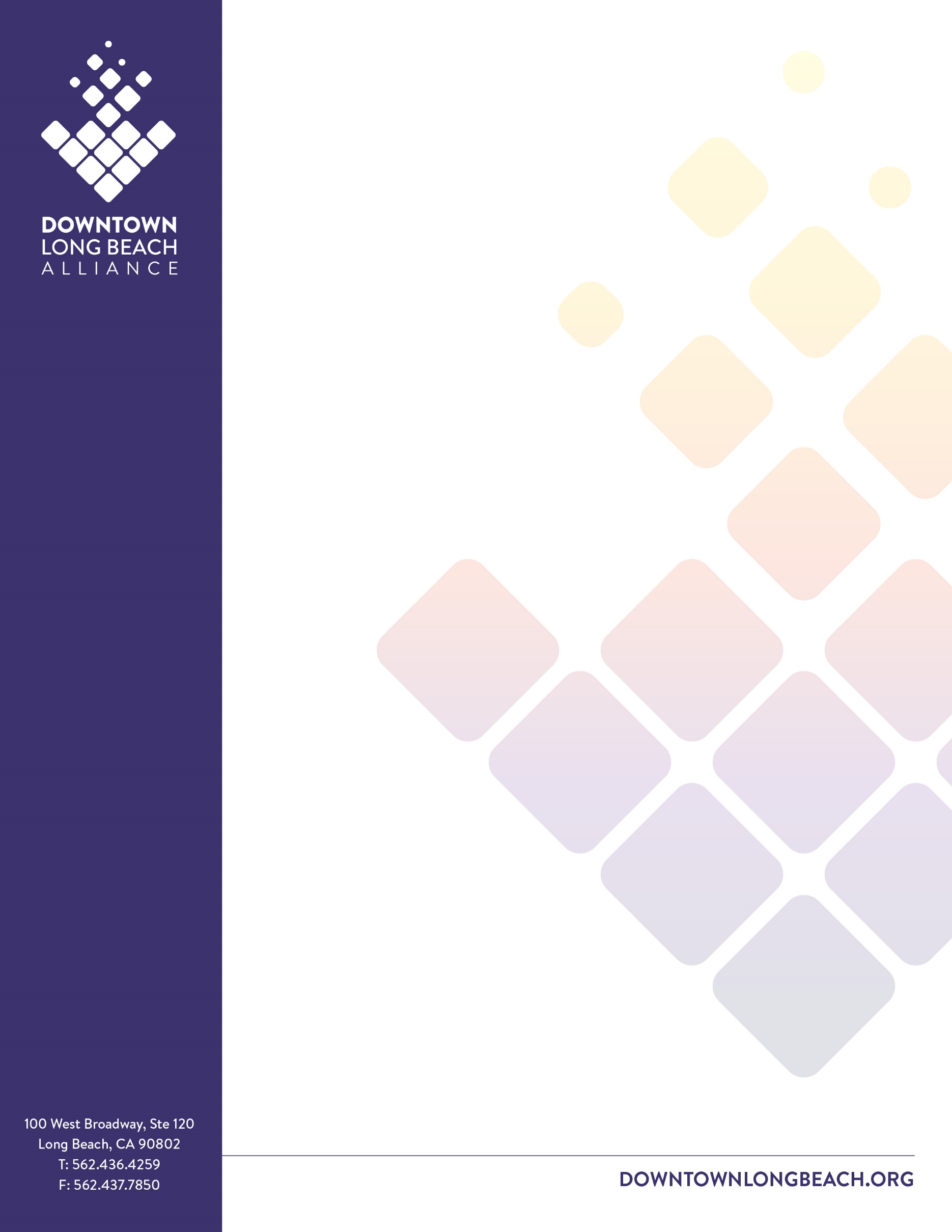 Friday, July 23, 202110:00AMVoting Present: Debra Fixen, Kena Fuller, Bob Kelton, Hilda SanchezVoting Absent: Jill HarrisDLBA Staff: Jeremy Ancalade, Kelsey MaderCALL TO ORDER – Debra Fixen, TreasurerMeeting presentation. Called to order at 10:02 AM.ACTION: Approve Minutes from May 28, 2021 Meeting1st: Hilda; 2nd: KenaVOTE: None opposed. No abstentions. Motions passes.FINANCE REPORT: Jeremy Ancalade, CFO 	Year-to-Date DRAFT Financial Report through June 30, 2021 Preforming ahead of budgeted figures. Revenue is below budgeted target and expenses are below. Expenses are driving the surplus. PBID is expected to be on budgeted, but DPIA and Parking Meter Revenue are anticipated to fall short. Year end should be even, but currently timing variances are causing.Sanchez and Ancalade discussed DPIA preforming under budget due to the City waiving business license late fees. Fixen and Ancalade reviewed an increase to hourly wages paid to the Clean & Safe Team to help with employee retention. Whenever this goes into effect it will greatly impact the Operations budget. Cash Flow ReportSTAFF REPORT: Kraig Kojian, President and CEO and Jeremy Ancalade, CFO Ancalade reviewed the initial draft of the 21-22 budget, breaking down key shifts within each department. Fixen discussed events hosted and sponsored by DLBA, emphasizing the importance of supporting events that benefit all part of Downtown, not just the Downtown core. OLD BUSINESSNEW BUSINESSPUBLIC COMMENTSADJOURNMENTMeeting adjourned at 10:25 AM. NEXT FINANCE COMMITTEE MEETING: Friday, September 24, 202110:00 am.Location: ZoomDLBA Mission: Cultivate, preserve, and promote a healthy, safe, and prosperous Downtown